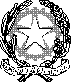 MINISTERO DELL’ISTRUZIONE, DELL’UNIVERSITÀ E DELLA RICERCAUFFICIO SCOLASTICO REGIONALE PER IL LAZIOLICEO SCIENTIFICO STATALE“TALETE”Roma 12.10.2018Ai Docenti Agli alunniAlla DSGA Sig.ra Paola Leoni Al Personale ATAAl sito webCircolare n.58Oggetto: Presentazione alle classi dello Sportello AscoltoSi informano i docenti e gli alunni che, a partire da martedì 16 ottobre 2018, nell’ambito del progetto Sportello di Ascolto a parole Tue curato dalle dott.sse Casalegno, Russo e Onofri, psicologhe dell'ASL RM-1, in tutte le classi PRIME ci sarà un breve incontro di presentazione delle attività dello Sportello.La presentazione proseguirà per tutto il mese di ottobre il martedì sempre dalle 9.15 alle 11.15 secoldo il seguente calendario.16 Ottobre: 1F, 1A, 1G23 Ottobre: 1M, 1B, 1L, 1E30 Ottobre: 1H, 1C, 1DResta invariato il servizio di sportello Ascolto ogni martedi dalle 11.30 alle 13.30. Le modalità di prenotazione per un colloquio saranno comunicate successivamente.Prof.ssa Luisa ErcoleIl Dirigente ScolasticoProf. Alberto Cataneo(Firma autografa sostituita a mezzo  stampaai sensi dell’art. 3 comma 2 del d.lgs. n.39/1993)